BIOLOGIJA 8. rDELO NA DALJAVO (DOMA), petek, 20.3.2020Koža je meja med zunanjim in notranjim okoljem organizmaAli ne potrebujemo vsi nežnega dotika in topline? Lepo naj ti bo čim večkrat v tvojem dnevu. Koža lahko vzbudi posebno lepa občutja. Kot pravi Bernadine Healy: » Človeku še ni uspelo ustvariti boljšega senzorja, ščita in posrednika sporočil.«Učenci, razumejo, da opravlja koža različne naloge, predvsem pa, da je meja med organizmom in okoljem in spoznajo osnovno zgradbo kože in jo povežejo z njenim delovanjem,Navodila za učenceOb pomoči barvila in blazinice za žige naredi svoje prstne odtise in jih primerjaj z odtisi staršev ali sester/bratov. Lahko si vzameš tudi tempero barvo, pobarvaj blazinico na prstu in naredi odtis.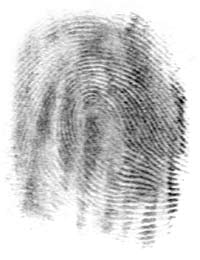 Kaj sklepaš iz primerjave odtisov?Kaj meniš, zakaj je na blazinicah taka struktura kože?V učbeniku str. 139-140 preberi vse o koži (zgradba kože). Nato si v zvezek prepiši  ZAPIS V ZVEZEK KOŽA  IN NJENA NALOGAPo prepisu v zvezek, še reši delovni list: KOŽA. Delovni list sprintaj in ga zalepi v zvezek ali prepiši vprašanja iz priloženih delovnih listov v zvezek za biologijo in odgovori na naloge s pomočjo učbenika.V pomoč ti je lahko tudi , kjer si lahko ogledaš tudi videoposnetke in animacijehttps://www.irokusplus.si/vsebine/irp-bio8/ZAPIS V ZVEZEKKOŽA  IN NJENA NALOGAKoža je največji organ, ki pomaga uravnavati telesno temperaturo, preprečuje vstop škodljivim snovem, varuje pred mehanskimi poškodbami in omogoča komunikacijo z okoljem.Zunanja plast kože je vrhnjica, sestavljena iz številnih plasti. Predstavlja mejo z okoljem, zgrajena je iz zunanje plasti kože - poroženele plast (odmrle poroženele celice se s površine kože neprestano luščijo) in zarodne plasti (kjer se celice hitro množijo in obnavljajo).Usnjica je plast kože pod vrhnjico, jer so žleze lojnice in znojnice, ki izločajo znoj ter čutnice in lasne korenine.Podkožje je najgloblja plast kože, sestavljena je iz maščobnega tkiva, ki sodelujejo pri toplotni izolaciji telesa ter žil in živci.Delovni list:   KOŽAPoimenuj plasti kože in dopolni preglednico.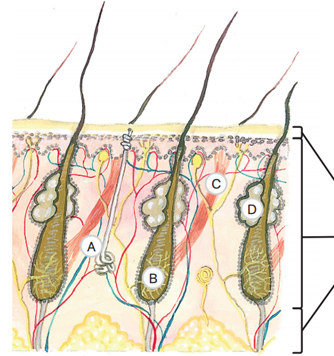 REŠITVEPoimenuj plasti kože in dopolni preglednico.Oznaka struktureNalogaŽleza lojnicaŽleza znojnicaDlaka Mišica naježevalkaOznaka struktureNalogaŽleza lojnicaDIzloča loj, ki je zaščitno mazivo za kožo, dlake in lase.Žleza znojnicaAIzloča znoj, ki pomaga uravnavati telesno temperaturo.Dlaka BDlake kožo ščitijo pred izgubo toplote. Lasje ščitijo pred sončnimi žarki.Mišica naježevalkaCPrivzdiguje dlake, da se tik ob koži zadrži več zraka, ki je dober izolator.